Antipov VladimirExperience:Documents and further information:All documents are in order.Position applied for: MasterDate of birth: 17.08.1965 (age: 52)Citizenship: RussiaResidence permit in Ukraine: NoCountry of residence: RussiaCity of residence: VladivostokPermanent address: Geroyev Tikhookeantsev St., 18-48Contact Tel. No: +7 (423) 260-10-90 / +7 (914) 669-05-83E-Mail: antipovvs@gmail.comU.S. visa: NoE.U. visa: NoUkrainian biometric international passport: Not specifiedDate available from: 15.09.2013English knowledge: GoodMinimum salary: 5000 $ per monthPositionFrom / ToVessel nameVessel typeDWTMEBHPFlagShipownerCrewingChief Officer10.06.2013-03.08.2013Marida MistletoeBunkering Vessel13100-Marshall IslandsShipcare ManagementSeacover - OdessaChief Officer09.11.2012-06.03.2013Marida MelissaBunkering Vessel13100-Marshall IslandsShipcare ManagementSeacover - OdessaChief Officer01.02.2012-27.04.2012Desna StarOil Chemical Tanker12000-MaltaMedallion RedereiSeacover - OdessaChief Officer03.08.2011-02.09.2011JBU OpalOil Chemical Tanker19500-Hong KongFleet ManagementFar Eastern Maritime FundChief Officer05.04.2011-01.08.2011Trans TraderChemical Tanker8800-PanamaFleet ManagementFar Eastern Maritime FundChief Officer16.07.2010-05.10.2010W-O DevoceanOil Chemical Tanker13000-GibraltarOMCISeacover - OdessaChief Officer23.01.2010-05.05.2010King EricOil Chemical Tanker37000-Marshall IslandsOMCISeacover - OdessaChief Officer27.03.2009-15.09.2009W-O NorocOil Chemical Tanker16500-Marshall IslandsOMCISeacover - OdessaChief Officer08.02.2008-27.07.2008Union BreezeOil Chemical Tanker6500-Hong KongFleet ManagementFar Eastern Maritime FundChief Officer02.03.2007-13.09.2007Alpha PowerOil Product Tanker7500-SingaporeTitan ShippingFar Eastern Maritime FundChief Officer16.02.2006-11.02.2006Neptra PremierOil Product Tanker6500-SingaporeTitan ShippingFar Eastern Maritime FundChief Officer13.04.2005-15.11.2005LantanaOil Product Tanker6800-SingaporeTitan ShippingFar Eastern Maritime FundChief Officer09.07.2004-21.01.2005Alpha ProsperityOil Product Tanker7500-SingaporeTitan ShippingFar Eastern Maritime FundChief Officer06.06.2003-20.02.2004IntrepidBunkering Vessel9300-RussiaLaskaridis ShippingReferChief Officer27.01.2003-23.05.2003White BaluOil Product Tanker12000-RussiaTrek-BaluTrek-Balu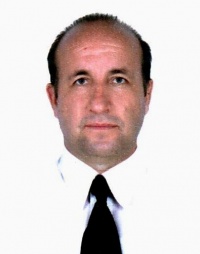 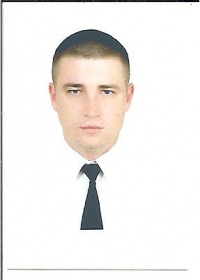 